Mosaic Craft Fair@ Suncrest Family Worship Center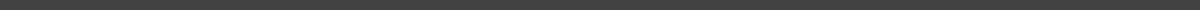 Event Contact: Kimberly Carver208-290-8072carver0619@gmail.comWHEN: December 14th,  2019 from 9:00am to 4:00pmWhere: 6048 Highway 291   Nine Mile Falls, WA 99026What: Hand made OR local made items Parking: Ample & FREEConcessions: Candy, Chips, Soda, Italian Sodas, Hot Chocolate, Apple Cider, Coffee - Vendors have the option of purchasing a lunch (must be marked on application).Kick off your holiday season while supporting Mosaic Student Ministries and local vendors. This event features high quality, hand crafted treasures and treats. You will be able to find something for everyone on your list and spoil yourself too.If you are a local artist that sells hand crafted items and are interested in reserving a booth please email us at carver0619@gmail.com  We will send you the registration form to reserve your spot.  Mosaic Craft Fair Vendor RegistrationCompany InfoCompany Name:  ____________________________________DBA (doing business as): ____________________________Business Address: _______________________________________Vendor Personal Information:Vendor Phone & Email: _____________________________________________________Vendor Address: _________________________________________Vendor’s Specialty (items selling): ___________________________________________________________________________________________________________________________________________________________________________________________________Vendor Fee : In place of a Vendor Fee we are asking for donations to support our local youth ministry. The below prices adjacent to the space sizes are a suggested donation!Booth Sizes Available:▢  6ft x 8ft space - Suggested Donation $25▢  10ft x 10 ft space - Suggested Donation $35*We do have a limited number of tables availble for rental - first come first served▢ Table Rental (6 ft) - #of tables  ___ X $5 = $ added to suggested donation▢ Chair Rental - #of chairs ___ X $2 = $ added to suggested donation***Electricity is available on a limited, first come/first serve base. Electrical power will be provided to those tables paying the additional fee of $5. Vendors must provide their own electrical cords and lights. Do you require Electricity?        ▢ Yes   ▢ No   Total Payment: ______________  ▢ Check  ▢ Cash  ▢ CardSpecial Space Needs OR other comments: ____________________________________________________________________________________________________________________________________________________________________________________________________________________________________________________________________Event Contact: Kimberly Carver208-290-8072carver0619@gmail.com*If paperwork is emailed, the application will not be active until the fees are received. By completing an event application, you are certifying that you have read the Terms and Conditions, and will adhere to all rules and policies herein. Printed Name: _______________________________________ Signature: ____________________________________Thank you for your interest in the Mosaic Craft Fair. Your registration will be confirmed by email within two weeks of the time we receive it. Please contact us if you have not received notification. For more information, please email Kimberly Carver, Director of this event. ------------------------------------------------------------------------------ **Office use only below this line** Date Registration Received: ___________________________ Payment Received ___________________ Payment Method: ____________________________________Check Number: _____________________ Date Confirmation Emailed: ____________________________ Space Assignment: __________________Terms and Conditions 1. Setup/ Break Down: All Exhibitors must be set up and ready to sell by 9:00 am the day of the Arts and Crafts Fair. Exhibitors may begin setting up at 8:00 am the day of the Fair. Break down can start no sooner than 4:00pm on Saturday and must be completed by 5:30 PM. No vendor is to close before the official closing time. Sellers are responsible for their selling spaces. *Before leaving, be sure your area is clean and trash-free. 2. Staffing: Exhibitor tables/ booths must be manned at all times and intact until show closes at 4 p.m. Suncrest Family Worship Center is not responsible for merchandise or display materials. 3. Exhibitor Items: Items for sale at the Exhibitor’s booth must be predominantly handmade by the Exhibitor. If participating as a crafter, Items cannot be simply purchased for resale. 4. Exhibitor Responsibility: Exhibitor will be fully responsible for any loss or damage to his or her property by theft, fire or casualty. Suncrest Family Worship Center disclaims any responsibility for same. Exhibitors shall be responsible for any damage which may be incurred to the facilities as a result of or in connection with its operation. Each exhibitor is responsible for the conduct of his employees and/or representatives and activities must not detract from the image or welfare of the fair. 5. Exhibitor Spaces: Exhibitor spaces will be assigned. Placement, flow and competition will be taken into consideration to provide the best experience for fair attendees. If you have special space needs, please include your request with your application and we will make every effort to accommodate you. Spaces are reserved on a first-come first-served basis. Vendors must ensure that none of their display equipment extends beyond the space they have booked; this includes any rails, stands or additional equipment. 7. Acceptance: Suncrest Family Worship Center  reserves the right to decline any application for space if it deems such action to be in the best interest of the event. 8. Payment: The donation given is a non-refundable ‘registration fee’ for the selected space and is due with the submission of this agreement. This donation will be used to cover advertising, running the event and proceeds will go to support the local youth ministry & camp scholarships. 9. Electricity: Electricity will be available as a first-come, first-served basis as electricity is not available at all areas. Electrical service requires an additional fee. a. Outlets are NOT guaranteed. b. Extension cords are not included in the fee and must be provided by the Exhibitor. 10. Music: Music will be provided throughout the space. 11. Tables & Chairs: Each Exhibitor may furnish his or her own chairs, tables, stands, tent or canopy. If you wish to rent chairs and tables, please note that on application. 13. Cancellation of space: Application fees / donations are not refundable. Suncrest Family Worship Center is not liable if weather or other conditions prevent the Exhibitor from attending and fulfilling the contractual obligation as an Exhibitor. No refunds will be made for weather, accident, health or other causes for non-participation. 14. Indemnification: Exhibitor agrees to indemnify and hold harmless the Suncrest Family Worship Center from and against any loss, expense, claims, damages, causes of action, injuries, suits or damages, suits to person or property, including attorney’s fees, arising out of or related to the operation of the Exhibitors at the Suncrest Family Worship CenterArts and Crafts Fair. 15. Applications: Application forms must be turned in before December 2nd Name:__________________________________________________________ Signature: ______________________________________    Date:_______________________